Τα αρχεία με κατάληξη «.rar», () είναι συμπιεσμένα αρχεία και για να τα ανοίξουμε απαιτείται ένα πρόγραμμα που πρέπει να το βρούμε, να το κατεβάσουμε και να το εγκαταστήσουμε.  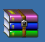 Το πρόγραμμα μπορείτε να το κατεβάσετε εδώ:Κατά την διάρκεια της εγκατάστασης, δεν χρειάζεται να αλλάξετε κάποιες από τις ρυθμίσεις που προϋπάρχουν, έτσι ολοκληρώνετε την εγκατάσταση του προγράμματος.Στη συνέχεια μπορείτε να ανοίγετε αρχεία με την κατάληξη «.rar». Επειδή αυτά τα αρχεία είναι συμπιεσμένα, συνήθως έχουν μέσα τους πολλά άλλα αρχεία.Για να δείτε τα αρχεία rar, κάνετε δίπλο κλικ επάνω τους και στην συνέχεια μπορείτε να αποσυμπιέσετε τα περιεχόμενα με την επιλογή «Extract to» σε κάποια τοποθεσία στον υπολογιστή σας.Αντίθετα, μπορείτε να συμπιέσετε 1 ή περισσότερα αρχεία προκειμένου να πιάνουν λιγότερο χώρο στον υπολογιστή σας ή για να δημιουργήσετε ομάδες αρχείων προκειμένου να τα στείλετε μέσω email. Για να συμπιέσετε τα αρχεία, αφού τα μαρκάρετε, στη συνέχεια κάνετε δεξί κλικ και από τι αναδυόμενο μενού επιλέγετε «Αdd to “όνομα.rar”». Ένα αρχείο με το όνομα “όνομα.rar” θα δημιουργηθεί